Figure S1. Flowchart of the study design.A total of 45 participants were recruited, including 20 patients with periodontal abscess and 25 health controls. After samples collection, isolation of bacterial DNA, preparation for PCR and 16s sequencing, sequence data was analyzed with taxonomic classification, alpha-diversity analysis, beta-diversity analysis and abundance analysis.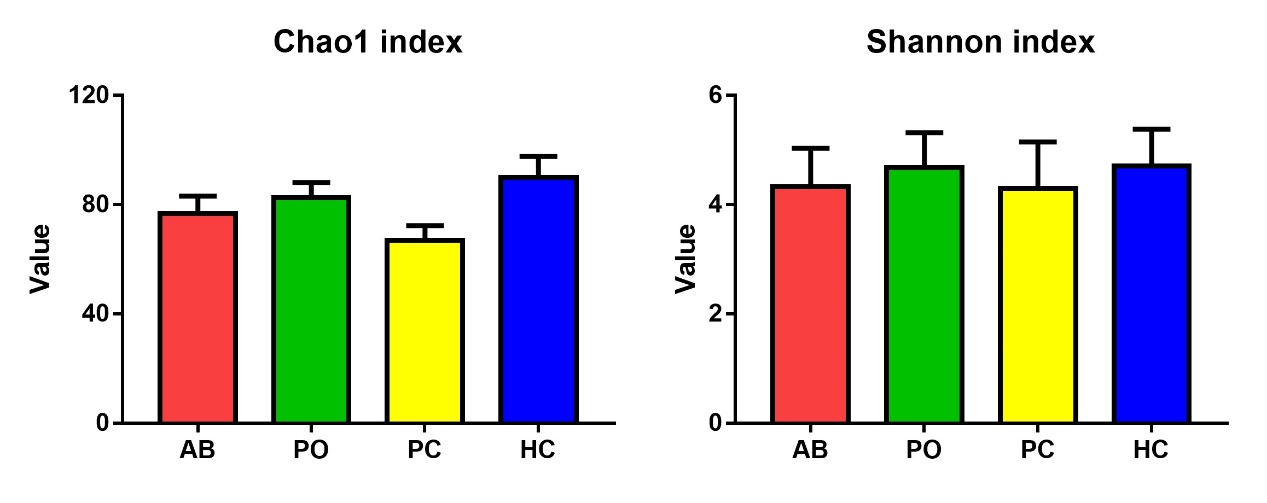 Figure S2. Chao1 and Shannon index of four groups. The data was shown in mean (SE). Significant difference was based on the one-way ANOVA analysis with Tukey's multiple comparisons test. There was no significant difference of Chao1 and Shannon indexes among four groups.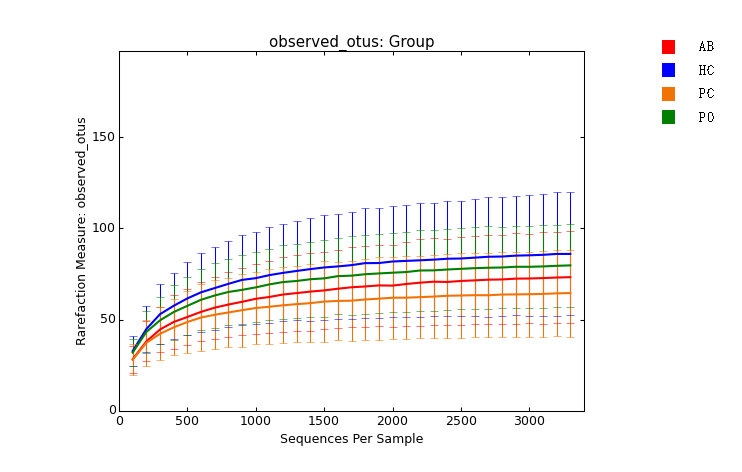 Figure S3. Alpha diversity analysis based on subsampling analysis from four groups.Red lines indicate abscess group, blue lines indicate health control group, yellow lines indicate patient control group and green lines indicate pocket group. Representative rarefaction curves depicting the richness (y-axis, as the number of OTUs) determined at an equal sampling effort (x-axis, the number of reads recovered in samples) of periodontal microbes. OTU reads of samples from each group were standardized.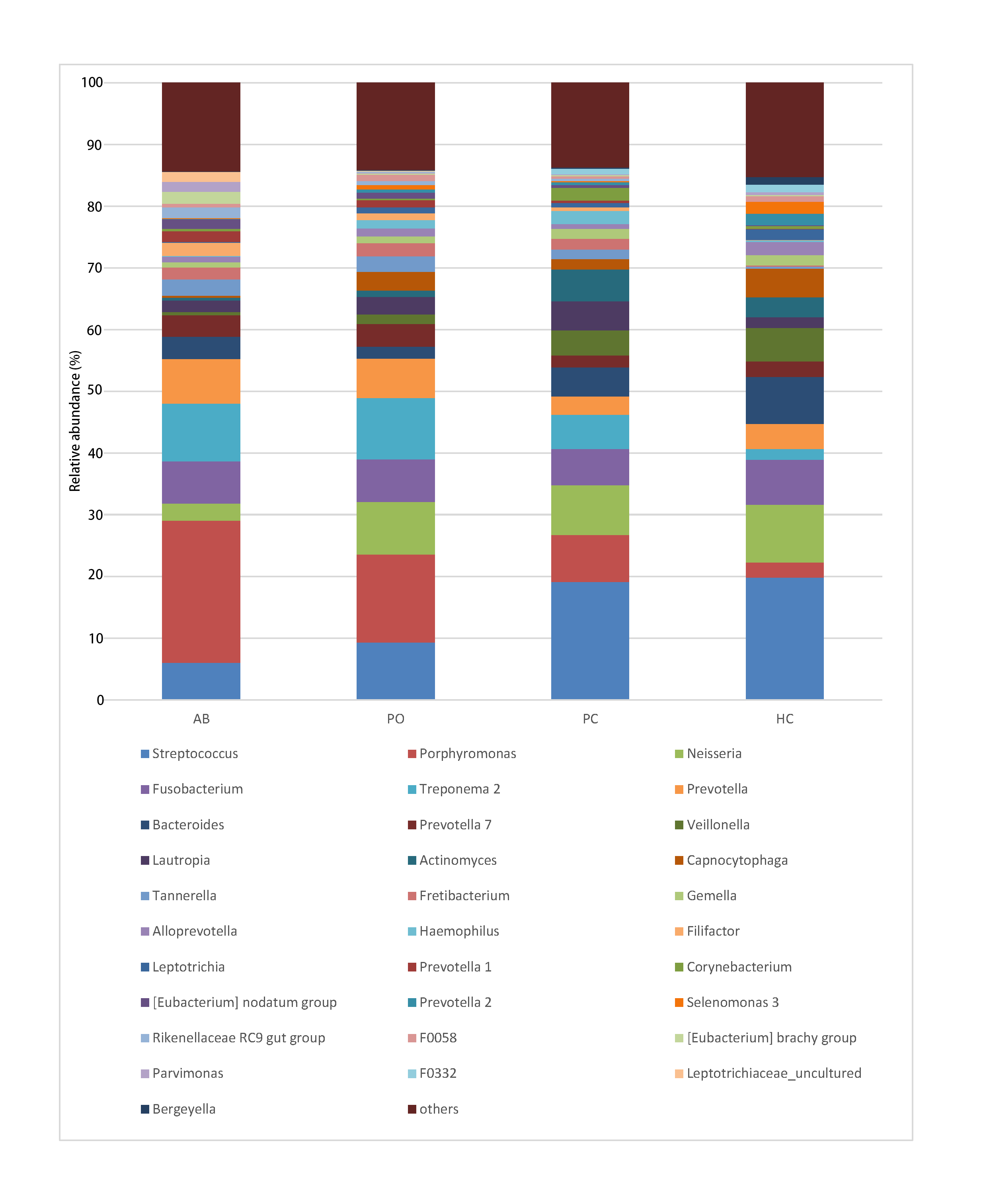 Figure S4. Relative abundance of microbial composition at genus level. All sequences were submitted to RDP Classifier for taxonomic identification. Abundance cutoff in this figure was set at 1%, some below 1% were shown as “others”. Each column represents a group and the abundance of detected genus was averaged in each group.Table S1. Specific OTUs of significant difference in AB compared with PC group based on a paired t-test at group level.Abundance cutoff was set at 0.1%, some below 0.1% were not shown in the table.Table S2. The Dominant genera in AB group compared to PC group at patient level.The dominant different abundance of genus was set as 10%. Table S3. Mean relative abundance of genera with significant statistical difference between AB and HC groups at group level.Abundance cutoff was set at 0.1%, some below 0.1% were not shown in the table.Table S4. Mean relative abundance of genera with significant statistical difference between PO and HC groups at group level.Abundance cutoff was set at 0.1%, some below 0.1% were not shown in the table.Table S5. Mean relative abundance of OTUs with significant statistical difference between PO and HC groups at group level. Abundance cutoff was set at 0.1%, some below 0.1% were not shown in the table.OTUsAB (Mean±SE, %)AB (Mean±SE, %)AB (Mean±SE, %)PC (Mean±SE, %)PC (Mean±SE, %)PC (Mean±SE, %)p-valueHigher in ABPorphyromonas gingivalis W8312.08±3.077.00±1.840.013Filifactor alocis ATCC 358961.52±0.400.86±0.230.037Pyramidobacter piscolens1.43±0.430.00±0.000.039Atopobium rimae1.00±0.300.02±0.010.044Dialister_uncultured organism0.79±0.240.09±0.030.047[Eubacterium] nodatum0.77±0.210.53±0.180.020Lower in AB Streptococcus_uncultured bacterium4.27±1.4312.08±3.800.040Actinomyces_uncultured bacterium0.35±0.106.57±2.080.035Veillonella_uncultured bacterium0.41±0.133.74±1.130.012Streptococcus_Unclassified0.73±0.262.85±0.910.024Granulicatella_uncultured bacterium0.07±0.020.52±0.130.007Campylobacter_uncultured bacterium0.06±0.020.27±0.080.035GeneraPatients（Radio）Greater than 10% higher in AB group than in PC group Porphyromonas11 (55%)Prevotella5 (25%)Treponema 25 (25%)Fusobacterium2 (10%)Streptococcus2 (10%)Prevotella 11 (5.0%)Prevotella 71 (5.0%)Bacteroides1 (5.0%)[Eubacterium] brachy group1 (5.0%)Parvimonas1 (5.0%)Leptotrichiaceae_uncultured1 (5.0%)Rikenellaceae RC9 gut group1 (5.0%)Tannerella1 (5.0%)Greater than 10% lower in AB group than in PC groupStreptococcus8 (40%)Treponema 23 (15%)Actinomyces3 (15%)Lautropia3 (15%)Neisseria3 (15%)Veillonella3 (15%)Prevotella2 (10%)Fusobacterium2 (10%)Bacteroides2 (10%)Porphyromonas1 (5.0%)Bergeriella1 (5.0%)Capnocytophaga1 (5.0%)Corynebacterium1 (5.0%)F03321 (5.0%)Fretibacterium1 (5.0%)Gemella1 (5.0%)Haemophilus1 (5.0%)Lentimicrobiaceae_norank1 (5.0%)GeneraAB (Mean±SE, %)AB (Mean±SE, %)AB (Mean±SE, %)HC (Mean±SE, %)HC (Mean±SE, %)HC (Mean±SE, %)p-valueHigher in ABPorphyromonas22.99±3.822.45±0.76<0.001 Treponema 29.36±2.041.71±0.66<0.001 Tannerella2.61±0.720.31±0.12<0.001 Filifactor2.08±0.380.09±0.03<0.001 Fretibacterium1.96±0.640.24±0.090.002 [Eubacterium] brachy group1.96±1.320.15±0.070.010 Lautropia1.85±1.471.76±0.660.008 Rikenellaceae RC9 gut group1.77±1.050.00±0.00<0.001 Prevotella 11.77±0.870.01±0.010.003 Parvimonas1.60±0.730.45±0.170.033 [Eubacterium] nodatum group1.55±0.370.10±0.04<0.001 Mogibacterium0.81±0.270.18±0.080.027 [Eubacterium] saphenum group0.59±0.270.02±0.010.002 Defluviitaleaceae UCG-0110.29±0.140.03±0.020.002 Clostridiales vadinBB60 group_norank0.22±0.080.01±0.010.003 Family XIII_uncultured0.19±0.090.01±0.010.001 Pseudoramibacter0.19±0.090.00±0.000.016 Phocaeicola0.18±0.090.00±0.000.001 Mycoplasma0.16±0.070.00±0.00<0.001 Moryella0.15±0.110.00±0.000.002 W50530.12±0.070.00±0.000.006 Flexilinea0.11±0.040.01±0.000.003 Bulleidia0.10±0.090.00±0.000.009 Lower in ABStreptococcus6.01±1.7319.81±2.80<0.001 Neisseria2.80±1.989.38±2.680.001Veillonella0.49±0.165.39±1.54<0.001 Capnocytophaga0.33±0.124.61±1.76<0.001 Actinomyces0.50±0.113.27±1.220.002Selenomonas 30.13±0.061.94±0.970.005Prevotella 20.08±0.031.93±0.740.015Leptotrichia0.15±0.051.75±0.35<0.001 Gemella0.81±0.581.63±0.47<0.001 F03320.03±0.021.22±0.650.032Bergeyella0.05±0.021.21±0.920.003Kingella0.03±0.030.87±0.38<0.001 Granulicatella0.27±0.170.85±0.18<0.001 Elizabethkingia0.01±0.010.81±0.33<0.001 Blastomonas0.00±0.000.72±0.250.001Chryseobacterium0.04±0.020.49±0.150.028Ruminococcaceae UCG-0140.00±0.000.45±0.230.006Brevundimonas0.12±0.070.45±0.170.010Ralstonia0.01±0.010.34±0.160.010Delftia0.00±0.000.29±0.130.011Flavobacterium0.04±0.020.27±0.090.024Lachnoanaerobaculum0.02±0.010.18±0.050.006Pedobacter0.02±0.020.15±0.060.013Cutibacterium0.02±0.010.12±0.050.021Stomatobaculum0.00±0.000.10±0.060.012GeneraPO (Mean±SE, %)PO (Mean±SE, %)PO (Mean±SE, %)HC (Mean±SE, %)HC (Mean±SE, %)HC (Mean±SE, %)p-valueHigher in POPorphyromonas14.26±2.802.45±0.76<0.001Treponema 29.95±1.921.71±0.660.002Tannerella2.51±0.610.31±0.12<0.001Fretibacterium2.13±0.630.24±0.090.010Prevotella 11.16±0.510.01±0.010.013Filifactor1.06±0.250.09±0.03<0.001[Eubacterium] nodatum group0.94±0.220.10±0.04<0.001Lentimicrobiaceae_norank0.84±0.440.51±0.480.045Dialister0.72±0.250.25±0.100.038Rikenellaceae RC9 gut group0.64±0.200.00±0.00<0.001Desulfobulbus0.61±0.220.03±0.02<0.001Flexilinea0.44±0.170.01±0.00<0.001Peptostreptococcus0.43±0.170.16±0.070.048Mogibacterium0.40±0.120.18±0.080.022[Eubacterium] saphenum group0.32±0.220.02±0.010.039Selenomonas 40.26±0.100.21±0.120.019Defluviitaleaceae UCG-0110.23±0.090.03±0.020.002Phocaeicola0.21±0.100.00±0.00<0.001W50530.18±0.100.00±0.000.029Family XIII_uncultured0.15±0.070.01±0.010.002Moryella0.11±0.060.00±0.000.001Butyrivibrio 20.11±0.050.02±0.020.024Pseudoramibacter0.11±0.050.00±0.000.033Lower in POStreptococcus9.32±2.9519.81±2.800.002 Bacteroides1.91±0.937.61±2.420.037 Veillonella1.59±0.675.39±1.540.003 Bergeyella0.11±0.041.21±0.920.028 Kingella0.61±0.360.87±0.380.013 Granulicatella0.70±0.360.85±0.180.002 Elizabethkingia0.00±0.000.81±0.33<0.001Blastomonas0.00±0.000.72±0.25<0.001Chryseobacterium0.00±0.000.49±0.150.001 Brevundimonas0.03±0.020.45±0.170.001 Ralstonia0.00±0.000.34±0.160.001 Delftia0.01±0.010.29±0.130.017 Flavobacterium0.02±0.010.27±0.090.002 Pedobacter0.01±0.010.15±0.060.017 Cutibacterium0.01±0.010.12±0.050.003 Stenotrophomonas0.06±0.060.11±0.030.009 Achromobacter0.00±0.000.11±0.040.001 OTUsPO (Mean±SE, %)PO (Mean±SE, %)PO (Mean±SE, %)HC (Mean±SE, %)HC (Mean±SE, %)HC (Mean±SE, %)p-valueHigher in POPorphyromonas gingivalis W837.58±2.410.09±0.040.001Treponema 2_Unclassified4.60±1.100.75±0.300.005Treponema 2_uncultured Treponema sp.3.02±0.820.08±0.030.000 Prevotella intermedia2.70±0.890.17±0.070.005Fretibacterium_Unclassified2.05±0.630.20±0.090.008Tannerella forsythia KS161.96±0.620.05±0.030.002Prevotella 7_Unclassified1.95±0.810.39±0.160.003Treponema 2_uncultured bacterium1.83±0.510.46±0.190.003Porphyromonas_uncultured organism1.73±0.580.00±0.000.000Prevotella 1_Unclassified1.16±0.510.01±0.010.013[Eubacterium] nodatum0.89±0.220.03±0.020.000Lentimicrobiaceae_uncultured bacterium0.80±0.440.51±0.480.048Filifactor alocis ATCC 358960.77±0.230.05±0.030.001Desulfobulbus_Unclassified0.61±0.220.03±0.020.000Flexilinea_Unclassified0.44±0.170.01±0.000.000Rikenellaceae RC9 gut group_Unclassified0.43±0.150.00±0.000.000Peptostreptococcus_uncultured organism0.43±0.170.16±0.070.048Eubacterium saphenum ATCC 499890.32±0.220.02±0.010.039Defluviitaleaceae UCG-011_Unclassified0.22±0.090.03±0.020.004Prevotella heparinolytica0.21±0.140.00±0.000.045Phocaeicola abscessus0.21±0.100.00±0.000.000Campylobacter_uncultured bacterium0.18±0.090.01±0.010.042Rikenellaceae RC9 gut group_uncultured bacterium0.17±0.100.00±0.000.005Parvimonas_uncultured bacterium0.17±0.060.02±0.010.000W5053_uncultured bacterium0.16±0.100.00±0.000.045Peptococcus_Unclassified0.15±0.070.01±0.010.033Moryella_uncultured bacterium0.11±0.060.00±0.000.001Butyrivibrio 2_Unclassified0.11±0.050.02±0.020.024Family XIII_uncultured bacterium0.10±0.030.01±0.010.006Lower in POStreptococcus_uncultured bacterium7.57±2.7013.21±2.240.008Bacteroides neonati1.56±0.917.29±2.340.001Streptococcus_Unclassified1.30±0.506.23±1.780.002Veillonella_uncultured bacterium1.42±0.614.35±1.380.036Actinomyces_uncultured bacterium0.89±0.233.20±1.210.038Neisseria_Unclassified2.19±1.762.98±1.160.014Prevotella 7_uncultured bacterium1.19±0.852.03±0.600.016Leptotrichia_uncultured bacterium0.55±0.201.45±0.340.024Veillonella_uncultured organism0.15±0.090.86±0.260.043Granulicatella_uncultured bacterium0.69±0.370.81±0.180.011Blastomonas_uncultured bacterium0.00±0.000.52±0.230.008Elizabethkingia_Unclassified0.00±0.000.50±0.280.014Kingella_Unclassified0.00±0.000.43±0.230.025Parvimonas_uncultured organism0.03±0.020.41±0.170.027Delftia_Unclassified0.01±0.010.29±0.130.017Chryseobacterium_Unclassified0.00±0.000.26±0.080.001Elizabethkingia meningoseptica0.00±0.000.25±0.200.025Flavobacterium_Unclassified0.02±0.010.25±0.080.002Brevundimonas_uncultured bacterium0.00±0.000.24±0.070.001Leptotrichia_Unclassified0.12±0.120.19±0.070.039Ralstonia_Unclassified0.00±0.000.18±0.060.004Pedobacter_Unclassified0.01±0.010.15±0.060.031Cutibacterium_uncultured bacterium0.01±0.010.12±0.050.003